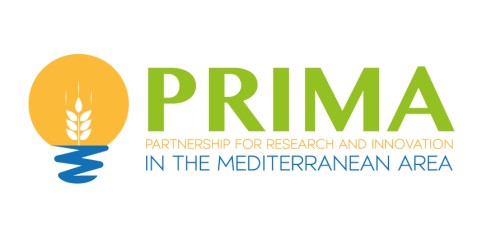 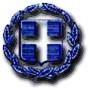 ΕΛΛΗΝΙΚΗ ΔΗΜΟΚΡΑΤΙΑ ΥΠΟΥΡΓΕΙΟ ΑΝΑΠΤΥΞΗΣ ΚΑΙ ΕΠΕΝΔΥΣΕΩΝΓΕΝΙΚΗ ΓΡΑΜΜΑΤΕΙΑ ΕΡΕΥΝΑΣ & ΤΕΧΝΟΛΟΓΙΑΣ Δ/ΝΣΗ ΔΙΕΘΝΟΥΣ ΕΠΙΣΤΗΜΟΝΙΚΗΣ ΚΑΙ ΤΕΧΝΟΛΟΓΙΚΗΣ ΣΥΝΕΡΓΑΣΙΑΣTΜΗΜΑ ΕΥΡΩΠΑΙΚΗΣ ΕΝΩΣΗΣΤαχ.Δ/νση: Μεσογείων 14-18, 11510 ΑθήναΠρόγραμμα PRIMA (Partnership for Research and Innovation in the Mediterranean Area)ΔΡΑΣΗ ΕΘΝΙΚΗΣ ΕΜΒΕΛΕΙΑΣ«Χρηματοδότηση ελληνικών φορέων που συμμετέχουν επιτυχώς στις προσκλήσεις υποβολής προτάσεων της Ενότητας 2 του PRIMA:«Δραστηριότητες που επιλέγονται κατόπιν διακρατικών, ανοικτών και ανταγωνιστικών προσκλήσεων υποβολής προτάσεων που διοργανώνονται από το Ίδρυμα PRIMA και χρηματοδοτούνται από τους εθνικούς φορείς χρηματοδότησης των συμμετεχόντων στο PRIMA κρατών»Πρόσκληση υποβολής προτάσεων PRIMA για την Ενότητα 2Ετήσιο Πρόγραμμα Εργασίας 2020ΦΑΣΗ Α’ (Υποβολή σύντομης πρότασης)ΕΝΤΥΠΟ ΥΠΟΒΟΛΗΣ ΣΤΟΙΧΕΙΩΝ ΣΥΝΤΟΜΗΣ ΠΡΟΤΑΣΗΣ ΣΤΗ ΓΓΕΤΤίτλοςΑΚΡΩΝΥΜΙΟ[ΚΩΔΙΚΟΣ ΕΡΓΟΥ: όπως υποβλήθηκε στο PRIMA ]Το Πρόγραμμα PRIMA είναι μια πρωτοβουλία του άρθρου 185 της Συνθήκης Λειτουργίας της Ε.Ένωσης και συγχρηματοδοτείται από τον «Ορίζοντα 2020», το Πρόγραμμα Πλαίσιο της Ευρωπαϊκής Ένωσης για την Έρευνα και την Καινοτομία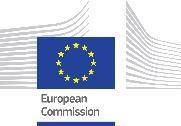 Έκδοση 1.0 – 28.03.2018ΠΕΡΙΕΧΟΜΕΝΑΙ ΣΤΟΙΧΕΙΑ ΤΟΥ ΈΡΓΟΥ ΚΑΙ ΣΤΟΙΧΕΊΑ ΤΑΥΤΟΤΗΤΑΣ ΔΥΝΗΤΙΚΟΥΔΙΚΑΙΟΥΧΟΥ (Έλληνα εταίρου)	3Ι .1. ΓΕΝΙΚΑ ΣΤΟΙΧΕΙΑ ΕΡΓΟΥ ...............................................................................................3Ι.2. ΣΤΟΙΧΕΙΑ ΔΥΝΗΤΙΚΟΥ ΔΙΚΑΙΟΥΧΟΥ ΦΟΡΕΑ (ΕΛΛΗΝΑ ΕΤΑΙΡΟΥ) ......................................3Ι.2.1 Στοιχεία Ταυτότητας Φορέα ................................................................................ 3Ι.3. ΣΤΟΙΧΕΙΑ ΕΠΙΚΟΙΝΩΝΙΑΣ...............................................................................................4Ι.3.1 Επιστημονικός Υπεύθυνος Έλληνα εταίρου ........................................................ 4ΙΙ ΣΤΟΙΧΕΙΑ ΠΡΟΤΑΣΗΣ ........................................................................................................4Ι ΣΤΟΙΧΕΙΑ ΤΟΥ ΈΡΓΟΥ ΚΑΙ ΣΤΟΙΧΕΊΑ ΤΑΥΤΟΤΗΤΑΣ ΔΥΝΗΤΙΚΟΥΔΙΚΑΙΟΥΧΟΥ (Έλληνα εταίρου1)Ι .1. ΓΕΝΙΚΑ ΣΤΟΙΧΕΙΑ ΕΡΓΟΥΙ.2. ΣΤΟΙΧΕΙΑ ΔΥΝΗΤΙΚΟΥ ΔΙΚΑΙΟΥΧΟΥ ΦΟΡΕΑ (ΕΛΛΗΝΑ ΕΤΑΙΡΟΥ)1 Kάθε Έλληνας εταίρος που συμμετέχει σε πρόταση υλοποίησης διακρατικού συνεργατικού έργου πρέπει να συμπληρώσει ξεχωριστό έντυπο2   Ο θεματικός τομέας είναι αυτός που αναφέρεται στην αντίστοιχη πρόσκληση PRIMA για την Ενότητα23 Λέξεις ή φράσεις κλειδιά για το φυσικό αντικείμενο της πρότασης (έως 10 πεδία)4 Επιχείρηση, Οργανισμός έρευνας και διάδοσης γνώσεων, Λοιποί φορείς που αντιμετωπίζονται είτε ως επιχειρήσεις είτε οργανισμοί έρευνας και διάδοσης γνώσεων.Ι.3. ΣΤΟΙΧΕΙΑ ΕΠΙΚΟΙΝΩΝΙΑΣΙΙ ΣΤΟΙΧΕΙΑ ΠΡΟΤΑΣΗΣΟι δικαιούχοι φέρουν την ευθύνη της πλήρους και ορθής συμπλήρωσης του εντύπου.5 Για κάθε φορέα καταχωρίζεται ένας Επιστημονικός Υπεύθυνος.Τίτλος Πρότασης (Ελληνικά)Proposal Title (Αγγλικά)Ακρωνύμιο Πρότασης(Proposal Acronym)Θεματικός Τομέας2(Επιλογή από λίστα)Λέξεις κλειδιά /Keywords3Ι.2.1 Στοιχεία Ταυτότητας ΦορέαΙ.2.1 Στοιχεία Ταυτότητας ΦορέαΣυντονιστήςΕίδος Φορέα4(Επιλογή από λίστα)Επωνυμία ΦορέαΣυντομογραφία ΦορέαΙστοχώρος (Website)Ι.3.1 Επιστημονικός Υπεύθυνος Έλληνα εταίρου5Ι.3.1 Επιστημονικός Υπεύθυνος Έλληνα εταίρου5Θέση στον Φορέα ήείδος Συνεργασίας με τον ΦορέαΕπώνυμοΌνομαemailΤηλέφωνο1.Γενικά: αντικείμενο, στόχοι και αναμενόμενα αποτελέσματα του έργου συνολικά. Ρόλος καισυμβολή του Έλληνα-εταίρου (έως 1000 λέξεις)2 Σύντομη περιγραφή του έργου του Έλληνα εταίρου, αναμενόμενα αποτελέσματα και οφέλη γιατον φορέα, την οικονομία της χώρας (έως 1000 λέξεις)